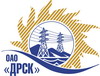 Открытое акционерное общество«Дальневосточная распределительная сетевая  компания»ПРОТОКОЛрассмотрения  заявок участников ПРЕДМЕТ ЗАКУПКИ: право заключения Договора на выполнение работ с разбивкой на лоты:Закупка 493  лот № 1 - Тех. присоединение Базовой станции сотовой связи возле с. Партизан (топографические и кадастровые работы); Закупка 493 лот № 5 -  Тех. присоединение Базовой станции сотовой связи возле с. Тамга (топографические и кадастровые работы).Плановая стоимость: лот № 1 - 726 000,0 руб. без НДС,			                 лот №  5 – 94 000,0 руб. без НДСПРИСУТСТВОВАЛИ: постоянно действующая Закупочная комиссия 2-го уровня. ВОПРОСЫ, ВЫНОСИМЫЕ НА РАССМОТРЕНИЕ ЗАКУПОЧНОЙ КОМИССИИ: О признании предложений соответствующими условиям закупки.О предварительной ранжировке предложений.О проведении переторжки.ВОПРОС 1 «О признании предложений соответствующими условиям закупки»РАССМАТРИВАЕМЫЕ ДОКУМЕНТЫ:Протокол процедуры вскрытия конвертов с заявками участников.Сводное заключение экспертов Моториной О.А. и  Тищенко Е.Н.Предложения участников.ОТМЕТИЛИ:Предложения по лоту № 1 ООО «ФАКТОР-ГЕО», ООО «ДАЛЬГЕОСЕРВИС», ООО «РосГСК», ОАО «ПриморАГП» признаются удовлетворяющими по существу условиям закупки. Предлагается принять данные предложения к дальнейшему рассмотрению.Предложения по лоту № 2 ООО «ФАКТОР-ГЕО», ООО «РосГСК», признаются удовлетворяющими по существу условиям закупки. Предлагается принять данные предложения к дальнейшему рассмотрению.ВОПРОС 2 «О предварительной ранжировке предложений»РАССМАТРИВАЕМЫЕ ДОКУМЕНТЫ:Протокол процедуры вскрытия конвертов с заявками участников.Сводное заключение экспертов Моториной О.А. и  Тищенко Е.Н.Предложения участников.ОТМЕТИЛИ:В соответствии с требованиями и условиями, предусмотренными извещением о закупке и Закупочной документацией, предлагается предварительно ранжировать предложения следующим образом:лот № 1 - Тех. присоединение Базовой станции сотовой связи возле с. Партизан (топографические и кадастровые работы)лот № 5 -  Тех. присоединение Базовой станции сотовой связи возле с. Тамга (топографические и кадастровые работы)ВОПРОС 3 «О Проведении переторжки»ОТМЕТИЛИ:Учитывая результаты экспертизы предложений Участников закупки, Закупочная комиссия полагает целесообразным проведение переторжки по лотам 1 и 5.РЕШИЛИ:ВОПРОС 1Признать предложения по лоту № 1 ООО «ФАКТОР-ГЕО», ООО «ДАЛЬГЕОСЕРВИС», ООО «РосГСК», ОАО «ПриморАГП» соответствующими условиям закупки. Признать предложения по лоту № 5 ООО «ФАКТОР-ГЕО», ООО «РосГСК», соответствующими условиям закупки. ВОПРОС 2Утвердить предварительную ранжировку предложений по лоту № 1 - Тех. присоединение Базовой станции сотовой связи возле с. Партизан (топографические и кадастровые работы) 1 место ООО «ФАКТОР-ГЕО»2 место ООО «РосГСК»ООО 3 место «ДАЛЬГЕОСЕРВИС»4 место ОАО «ПриморАГП»лоту № 5 -  Тех. присоединение Базовой станции сотовой связи возле с. Тамга (топографические и кадастровые работы).1 место ООО «ФАКТОР-ГЕО»2 место ООО «РосГСК»ООО ВОПРОС 3Провести переторжку по лотам 1 и 5.Пригласить к участию в переторжке следующих участников: по лоту № 1 ООО «ФАКТОР-ГЕО», ООО «ДАЛЬГЕОСЕРВИС», ООО «РосГСК», ОАО «ПриморАГП»; по лоту № 5 ООО «ФАКТОР-ГЕО», ООО «РосГСК».Определить форму переторжки: заочная.Назначить переторжку на 18.03.2013 в 14:00 благовещенского времени.Место проведения переторжки: 676000, г. Благовещенск, ул. Шевченко 28, каб. 235.Техническому секретарю Закупочной комиссии уведомить участников, приглашенных к участию в переторжке о принятом комиссией решении.№ 165-УКС-Рг. Благовещенск15 марта 2013 г.Ранжировочное местоНаименование и основные условия предложения участникаСтоимость предложения, руб. без НДС1ООО «ФАКТОР-ГЕО»В цену включены все налоги и обязательные платежи, все скидки. Срок выполнения: 1-й этап - топографическая съемка – 15 календарных дней с момента заключения договора, 2-ой этап – изготовление схемы расположения земельного участка – 10 календарных дней, 3-й этап – изготовление межевого плана многоконтурного земельного участка и межевых планов частей земельного участка – 5 календарных дней. Условия оплаты: без аванса, в течение 30 календарных дней после подписания обеими сторонами акта сдачи-приемки выполненных работ и выставлении счета. Предложение имеет статус оферты и действует до  06.05.2013 г.400 000,002ООО «РосГСК»В цену включены все налоги и обязательные платежи, все скидки. Срок выполнения: 1-й этап - топографическая съемка – 25 календарных дней с момента заключения договора, 2-ой этап – изготовление схемы расположения земельного участка – 20 календарных дней, 3-й этап – изготовление межевого плана многоконтурного земельного участка и межевых планов частей земельного участка – 15 календарных дней. Условия оплаты: без аванса, поэтапно, в течение 30 календарных дней после подписания обеими сторонами акта сдачи-приемки выполненных работ и выставлении счета. Предложение имеет статус оферты и действует до  06.05.2013 г.524 335,313ООО «ДАЛЬГЕОСЕРВИС»В цену включены все налоги и обязательные платежи, все скидки. Срок выполнения: 1-й этап - топографическая съемка – 28 календарных дней с момента заключения договора, 2-ой этап – изготовление схемы расположения земельного участка – 21 календарный день, 3-й этап – изготовление межевого плана многоконтурного земельного участка и межевых планов частей земельного участка – 14 календарных дней. Условия оплаты: без аванса, в течение 30 календарных дней после подписания обеими сторонами акта сдачи-приемки выполненных работ и выставлении счета. Предложение имеет статус оферты и действует до  06.05.2013 г.585 867,004ОАО «ПриморАГП»В цену включены все налоги и обязательные платежи, все скидки. Срок выполнения: 1-й этап - топографическая съемка – 28 календарных дней с момента заключения договора, 2-ой этап – изготовление схемы расположения земельного участка – 21 календарных дней, 3-й этап – изготовление межевого плана многоконтурного земельного участка и межевых планов частей земельного участка – 14 календарных дней. Условия оплаты: без аванса, поэтапно, в течение 30 календарных дней после подписания обеими сторонами акта сдачи-приемки выполненных работ и выставлении счета. Предложение имеет статус оферты и действует до  30.06.2013 г.620 000,00Ранжировочное местоНаименование участникаСтоимость предложения, руб. без НДС1ООО «ФАКТОР-ГЕО»В цену включены все налоги и обязательные платежи, все скидки. Срок выполнения: 1-й этап - топографическая съемка – 15 календарных дней с момента заключения договора, 2-ой этап – изготовление схемы расположения земельного участка – 10 календарных дней, 3-й этап – изготовление межевого плана многоконтурного земельного участка и межевых планов частей земельного участка – 5 календарных дней. Условия оплаты: без аванса, в течение 30 календарных дней после подписания обеими сторонами акта сдачи-приемки выполненных работ и выставлении счета. Предложение имеет статус оферты и действует до  06.05.2013 г.60 000,002ООО «РосГСК»В цену включены все налоги и обязательные платежи, все скидки. Срок выполнения: 1-й этап - топографическая съемка – 25 календарных дней с момента заключения договора, 2-ой этап – изготовление схемы расположения земельного участка – 20 календарных дней, 3-й этап – изготовление межевого плана многоконтурного земельного участка и межевых планов частей земельного участка – 15 календарных дней. Условия оплаты: без аванса, поэтапно, в течение 30 календарных дней после подписания обеими сторонами акта сдачи-приемки выполненных работ и выставлении счета. Предложение имеет статус оферты и действует до  06.05.2013 г.82 418,36Ответственный секретарь________________________О.А.Моторина